What we learn in all the sessions is intended to be put to use in the community. We encourage you to get involved in issues of particular interest to you, learn more about organizations and events in DC that impact the lives of people with disabilities, subscribe to their newsletters, get to know your City Council Member, attend hearings in your ward, and check out some of the many national disability conferences that are in the DC area each year.This will give you experience, broaden your knowledge, and give you the opportunity to practice what you are learning. We will help by giving you information on conferences, introducing you to leaders in the field who work here in DC, and answering any questions you have along the way.As you progress through the program, please keep a record of everything you do in the community. There will be time at our meetings for you to share your experiences and tell us what you have learned.  A chart is attached that you can use in keeping track of what you’ve been doing.  Bring the chart with you to each meeting.We have a list of activities that will get you involved in the community and have set it up so you can select the events that most interest you. We have divided the list by session topic so you will be building on what you have learned. And you may have additional ideas of your own – go for it. Then tell us all about it.Here is the first assignment. It will be due at our March meeting.Look at your vision statement and write out at least 3 things you will do to get closer to making it happen. Then you will have a map or outline of what you want to do.Sign up for a subscription to 2 newsletters that will give you information of importance to you. Attend meetings of 2 different DC Disability Organizations or City Wide events that include disability organizations, such as a DD Council meeting, Quality Trust, and Advocates for Justice, ARC, Project Action, or any other organization you learned about in Session 2. Saturday’s Summit will count as your first meeting. Contact the Mayor Vince Gray’s office and tell them why you did or did not think the Summit addressed your needs and interests. The number for constituent services is 202 442 8150.Remember to write down what you do on the chart and bring it with you to the March meeting.And as always, if you have any questions or need some help, call us.Please indicate the time you spent between the DC Advocacy Partner sessions doing your homework assignments, reading the handouts from the last session, and any time you spent contacting policymakers or attending meetings about disability policy issues.  This information will be used to help evaluate the effectiveness of the DC Advocacy Partners program and track the activities of you and your classmates.Date:Hours Spent:What & how you did:Date:Hours Spent:What & how you did:Date:Hours Spent:What & how you did:Name: ___________________________________________________	Date: ____________________hat you didme the effectiveness of the DC Advocacy Partners program.
 reading thte handouts from the last sessionbruary.
y Chriat  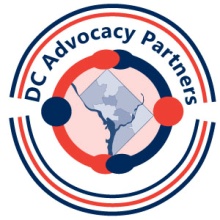 Homework Assignment – Session 2Homework Assignment – Session 2Outside Class Advocacy/Study Time